Спортивный праздник «Аты-баты, мы с папой солдаты»Цели:Способствовать развитию положительных эмоций у взрослых и детей.Воспитание «чувства патриотизма».Развитие морально-волевых качеств характера: целеустремленности, воли к преодолению препятствий, дружелюбие, взаимовыручку в командных действиях.Развитие двигательной активности.Пропаганда здорового образа жизни, способствовать приобщению семьи к физкультуре и спорту.Оборудование: 4 ориентира, 2 конверта, 6 мягких модуля (таблеток), 4 обруча, 8 кубиков, 2 спасательных круга. 2 тоннеля, 4 маленьких корзины, 20 мешочков с песком, 8 кеглей, 2 гимнастические палки, 2 мяча, медали, грамоты.Дети выходят под песню «Защитники Отечества», исполняют спортивную композицию и садятся на лавочки.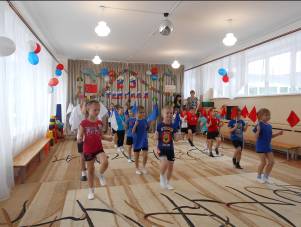 Ведущий: Этот праздник очень важный отмечаем в феврале.                  Праздник воинов отважных, праздник мира на земле.                  От войны спасал планету нашей армии солдат.                  Всем героям шлют приветы сотни маленьких ребят.Ведущий: Добрый день, дорогие друзья, уважаемые гости и участники соревнований, мы рады приветствовать участников спортивного праздника «Аты – баты, мы с папой солдаты!».Дети рассказывают стихи. 	
1-й ребенок: Здравствуй, праздник! Здравствуй, праздник!		
                        Праздник мальчиков и пап!	
                        Всех военных поздравляет наш любимый детский сад!	
                        Слава армии любимой! Слава армии родной!	
                        Наш солдат отважный, сильный охраняет наш покой!	
                        Пусть сияет ярко солнце и пусть пушки не гремят.	
                        Мир, людей, страну родную защищает всех солдат.	
2-й ребенок: На ремне сверкает пряжка,	
                        И блестит издалека	
                        Полосатая рубашка,	
                        Называется тельняшка.	
                        Хмуро в море, океане,	
                        Блещут волны там и тут.	
                        Корабли идут в тумане, 	
                        Нашу землю стерегут.	
3-й ребенок: Наша Армия родная,	
                        И отважна и сильна.	
                        Никому, не угрожая,	
                        Охраняет нас она.	
                        Оттого мы любим с детства,	
                        Этот праздник в феврале.	
Вместе: Слава Армии Российской, самой мирной на земле.Ведущий: Но что бы стать защитником Отечества, надо быть ловким, выносливым, сильным и смелым. Поэтому сегодня мы проведём спортивный праздник, где вы и покажите все эти качества. А помогут вам в боевом учении ваши папы.1й ребенок: В спортзал папы прибежали -                    Ух, народу сколько тут!                      Где же будут состязанья,                      Где награды раздают?                      Папа наш - великий мастер,                      Может полку смастерить.                      Только сам соревноваться                     Он не думает спешить. 2й ребенок:А наш папа молодец,                      На работе лучший спец!                     Мы на старт его поставим                     И выигрывать заставим.                      Папа наш с большим успехом                     В состязаньях выступал.                      Полпути в мешке он прыгал,                      Полпути бегом бежал.                      Провели мы состязанья                     И желаем на прощанье                     Всем здоровье укреплять,                     Мышцы крепче накачать,                    Телевизор не смотреть                    Больше с гирями потеть,                    На диване не лежать,                    На скакалочке скакать.                    Папам всем мы пожелаем                    Не стареть и не болеть,                    Больше спортом заниматься,                   Чувство юмора иметь.Дети исполняют песню «Будущий солдат»Ведущий:  Просим встретить участников команд бурными аплодисментами! (Папы выходят в зал. Построение команд.)Ведущий: Предлагаю познакомиться с нашими командами поближе. Приветствие команд.Приветствие команды «Комета»Капитан: Наша командаВсе: «Комета».Капитан: Наш девизВсе: Комета на небе,А мы на земле.Да здравствует счастьеВсегда и везде!Приветствие команды «Победа»Капитан: Наша командаВсе: «Победа».Капитан: Наш девизВсе: Ни шагу назад!Ни шагу на месте!А только вперед!И только все вместе! Ведущий: Вот какие у нас замечательные спортивные команды!Ведущий: Перед любыми соревнованиями нужно провести разминку, подготовить тело к физическим нагрузкам, размять все мышцы, всё как полагается у серьёзных спортсменов.Спортивная разминка для будущих воинов: «Нашей Армии — салют!»Наши воины идут: Все шагают вместе.Раз-два, раз-два!В барабаны громко бьют: Имитируют игру на барабане.Тра-та-та! Тра-та-таВ море наши корабли: Руки-в стороны,покачиваются с ноги на ногу.Нынче-здесь, завтра — там!Долго плавали вдали Круговые движения руками.По морям, по вонам!Пограничник на посту: «Держат автомат»,поворачиваясь вправо-влево.Кто идет, кто идет?Едут танки по мосту: «Моторчик» — круговые движенияпредплечьями перед собойТрр — вперед, трр — вперед!Над землею самолет: Руки в стороны, поворачиваясь влево-вправо.У-у, у-у!Разрешен ракете взлет: Ладошки сложены перед грудью,встают из приседа, руки вверх.Уух, уух!Наши пушки точно бьют: «Бокс».Бух, бах!Нашей Армии — салют! Поднимают руки в стороны-вверх.Крикнем «ура»! Крикнем «ура»!Оценивать ваши успехи будет жюри в составе: Главный судья  соревнований: ______________________Главный секретарь: _______________________________Судья – секундометрист: __________________________Судья – секундометрист: __________________________Судья – секундометрист: __________________________Ведущий: слово предоставляется главному судье соревнований…. Сегодняшние соревнования будут оцениваться следующим образом: побеждает команда, набравшая по результатам всех эстафет наименьшее время. В каждой эстафете будут присуждаться штрафные очки, за несвоевременный старт и за то, что участник  не обогнул ориентир,  будет прибавляться 1 секунда к чистому времени, а так же дополнительные очки, где будет отниматься 1 секунда от чистого времени. Желаю участникам соревнований показать своё мастерство, свои лучшие спортивные качества и добиться достойной награды! Всем хорошего настроения и спортивной удачи!1 Эстафета  «Доставь пакет»Команды строятся в колонну по одному (дети первые). Дистанция 10 метров, обозначена ориентиром. Первые участники держат в руках конверт. По сигналу первые участники бегут «змейкой» между конусами до ориентира, огибают его и бегут обратно по прямой, передают конверт следующему участнику и т.д. Побеждает команда закончившая эстафету первой (по наименьшему времени).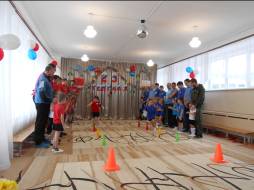 2 Эстафета «Перенеси снаряды»Команды строятся в колонну по одному (дети первые). Дистанция 10 метров, обозначена ориентиром. Первые участники (дети) держат в руках круглый мягкий модуль (таблетка) «ящик со снарядами», вторые участники (папы) держат в руках три мягких модуля  «ящики со снарядами» (кубики). По сигналу первые участники бегут с «ящиками со снарядами» до ориентира, огибают его и бегут, обратно передавая эстафету следующему участнику, папа бежит до ориентира с  «ящиками со снарядами» стараясь их не выронить, огибают его и бегут, обратно передавая эстафету следующему участнику и т.д.  Побеждает команда закончившая эстафету первой (по наименьшему времени).Штрафные очки: несвоевременный старт, не обогнул ориентир.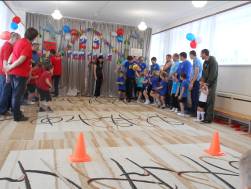 3 Эстафета «Перекати боеприпас»Участник бежит вокруг ориентира, толкая 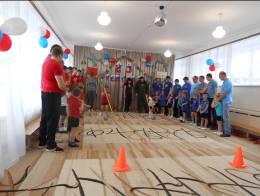 Гимнастической палкой большой резиновый мяч. Передать палку и мяч следующему игроку. Ведущий: А сейчас у нас музыкальная пауза. Участники соревнований могут присесть и отдохнуть. Всех мальчиков и пап пришли поздравить дети группы №6 (исполняется танец «Яблочко»)Игра со зрителями «Доскажи словечко»1. То вприпрыжку, то вприсядкуДети делают … (зарядку)2. На льду двенадцать игроковГоняют шайбу - будь здоров!И спорта нет для них родней,Играют силачи в… (хоккей)3. По полю команды гоняют мяч,Вратарь на воротах попался ловкач.Никак не дает он забить мячом гол.На поле играют мальчишки в… (футбол)4. Он лежать совсем не хочет.Если бросить, он подскочит.Чуть ударишь, сразу вскачь,Ну, конечно – это. (мяч)5. Ясным утром вдоль дорогиНа траве блестит роса.По дороге едут ногиИ бегут два колеса.У загадки есть ответ:Это мой … (велосипед)6. Кто на льду меня догонит?Мы бежим вперегонки.А несут меня не кони,А блестящие (коньки)7. Чтоб большим спортсменом стать,Нужно очень много знать.Вам поможет здесь сноровка,И, конечно, … (тренировка).4 Эстафета  «Разминирование»Команды строятся в колонну по два (папа и ребёнок). Дистанция 10 метров,  в конце дистанции  на полу лежит два обруча, в одном обруче находится 4 кубика (снаряды), другой обруч пустой. По сигналу первая пара бежит, взявшись за руки до обручей, возле обручей  папы берут детей за ноги, и те должны передвигаясь на руках, переложить кубики в пустой обруч. Выполнив задание, ребёнок встаёт на ноги и,  взявшись за руки, папа с ребёнком, бегут обратно, передавая эстафету следующей паре. Побеждает команда закончившая эстафету первой (по наименьшему времени).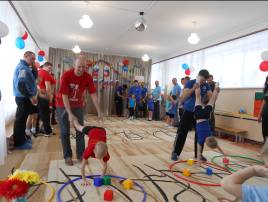 Штрафные очки: несвоевременный старт, переложил не все кубики в другой обруч.5 Эстафета  « Счастливое плаванье»Команды строятся в колонну по одному (ребёнок - папа). Дистанция 10 метров, обозначена ориентиром. По сигналу  ребёнок надевает спасательный круг на шею и бежит до ориентира, обогнув ориентир, возвращается, обратно передавая эстафету папе. Папа надевает спасательный круг на шею, садится на скейтборд и, отталкиваясь с помощью рук и ног, «плывёт» до «буйка - ориентира» взяв в руки скейтборд, обогнув ориентир, бегом возвращается обратно и передаёт эстафету следующему участнику и т.д. Побеждает команда закончившая эстафету первой (по наименьшему времени).Штрафные очки: несвоевременный старт, не обогнул ориентир.6 Эстафета «Переправа» Команды строятся в колонну по два (папа и ребёнок). Дистанция 5 метров, обозначена ориентиром. Ребёнок и папа одновременно начинают свой этап,  папа делает широкий шаг вперёд, после чего ребёнок пролезает между его ног. Таким образом, движение продолжается до ориентира. Взявшись за руки и обогнув ориентир, обратно бегом, передавая эстафету следующей паре и т.д. Побеждает команда закончившая эстафету первой (по наименьшему времени).Штрафные очки: несвоевременный старт, не обогнул ориентир.7 Эстафета «Комбинированная»Команды строятся в колонну по одному (ребёнок, папа т.д.). Дистанция 10 метров, обозначена ориентиром. Первый участник добегает до обручей (обручи разложены «змейкой»), перепрыгивает из обруча в  обруч с ноги на ногу (расстояние 20 см.), проползает по-пластунски под стойкой, добегает до корзины с мешочками, от специально отчерченной линии (2м.) бросает мешочек в большую корзину и обратно бегом, передавая эстафету следующему участнику и т.д. Побеждает команда закончившая эстафету первой (по наименьшему времени).Штрафные очки: несвоевременный старт. Дополнительные очки за попадание мешочков в корзину.Подведение итогов соревнований.Ведущий: Ну, а сейчас наступает самый волнительный момент награждение команд! Кто же стал победителем наших сегодняшних соревнований. Уважаемое жюри, прошу Вас объявить результаты соревнований. Слово предоставляется главному судье соревнований.За II место награждается команда________________________________________Команда награждается грамотами, медалями и призами.За I место награждается команда________________________________________Команды награждаются грамотами, медалями и призами.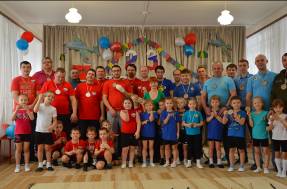 Ведущий: И вот подводим мы итогиКакие не были б они,Пускай спортивные дорогиЗдоровьем полнят Ваши дни.Вот наступил момент прощанья И будет краткой моя речь.Говорим всем – до свиданья, До счастливых новых встреч!Дети с папами выходят из зала под песню «Служить России»